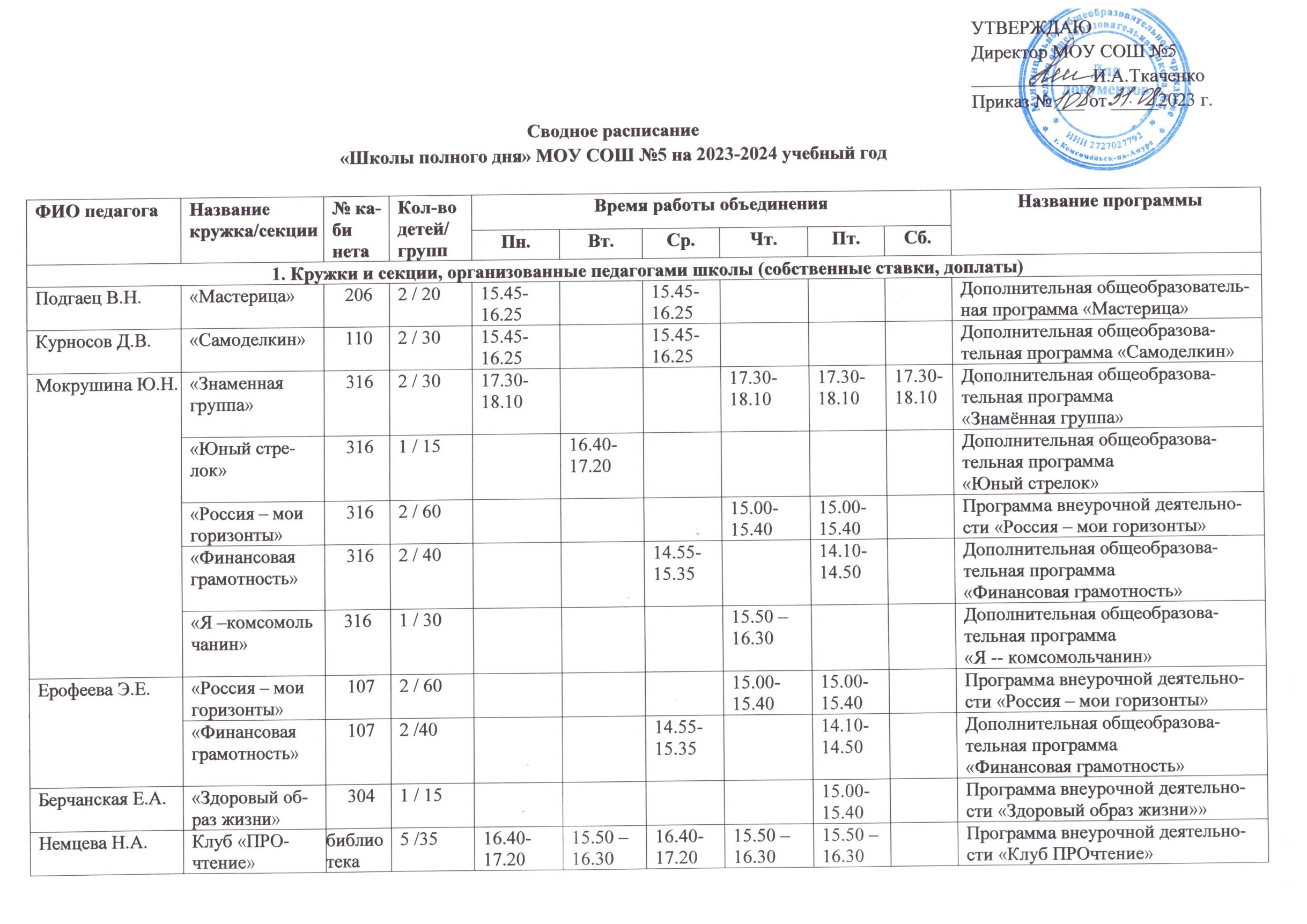 Моисеева Г.К.«Финансовая грамотность»3182 / 4014.55-15.3514.10-14.50Дополнительная общеобразовательная программа«Финансовая грамотность»Моисеева Г.К.«По улицам родного города»3181 / 2515.45-16.25Дополнительная общеобразовательная программа «По улицам родного города»Лобанов И.М.«Финансовая грамотность»3132 /4014.55-15.3514.10-14.50Дополнительная общеобразовательная программа «Финансовая грамотность»Лобанов И.М.«Школьный музей»3134 / 6015.45-16.2515.00-15.4015.45-16.2515.00-15.40Программа внеурочной деятельности «Школьный музей»Гуторова Е.Ю. «Проектная и исследовательскаядеятельность»2142 / 3015.45-16.2515.50 – 16.30Программа внеурочной деятельности «Проектная и исследовательская деятельность»Гусейнова Н.Б.«Проектная и исследовательскаядеятельность»2122 / 3015.45-16.2515.50 – 16.30Программа внеурочной деятельности «Проектная и исследовательская деятельность»Эйтенейер Н.А.Вокально-хоровая студия «Планета детства»3157 / 8014.00-14.4014.55-15.3514.10-14.5015.00-15.4015.50-16.3014.00-14.4014.55-15.3515.45-16.2514.10-14.5015.00-15.4015.50-16.3014.10-14.5015.00-15.4015.50-16.30Дополнительная общеобразовательная программа «Планета детства»Штырина О.Р.Танцевальная студия «Городские легенды»актовый зал4 / 6015.00-15.4016.00-17.4018.00-18.4017.00-17.4019.30-20.1015.00-15.4016.00-17.4018.00-18.4016.00-17.4017.00-18.4019.30-20.1015.00-15.4016.00-17.40Дополнительная общеобразовательная программа «Танцы для жизни»Гостевская Е.Г.«Школьные праздники»1232 / 3016.40-17.2016.40-17.20Программа внеурочной деятельности «Школьные праздники»Кудрявцева Н.А.Театральная студия «Город Солнца»1081 / 3013.15-13.5514.10-14.5013.15-13.5514.10-14.50Дополнительная общеобразовательная программа «Школьный театр»Кудрявцева Н.А.«Читка пьес»1081 / 3015.45-16.2516.30-17.1016.00-16.4016.50-17.3016.00-16.4016.50-17.30Дополнительная общеобразовательная программа «Читка пьес»Кудрявцева Н.А.«Я – вожатый!»1081 / 2013.00-13.4013.50-14.30Дополнительная общеобразовательная программа «Я – вожатый!»Кудрявцева Н.А.«Спидкубинг»1081 / 2014.55-15.3514.55-15.3514.10-14.50Дополнительная общеобразовательная программа «Спидкубинг»Гуменная И.А.«Спортивные игры»спортзал1 / 3016.30-18.0016.30-18.00Дополнительная общеобразовательная программа «Спортивные игры»Гуменная И.А.«Адаптивная физкультура»спортзал1 /1516.50-17.30Программа по физической культуре для специальной медицинской группы обучающихся с нарушениями зрения«Адаптивная физическая культура»Манухова Е.А.«Адаптивная физкультура»спортзал2 /3015.45-16.2515.50-16.30Программа по физической культуре для специальной медицинской группы обучающихся с нарушениями зрения«Адаптивная физическая культура»Андриенко И.В.Моя профессиональная карьера3112 / 3016.50-17.3016.50-17.30Программа внеурочной деятельности «Моя профессиональная карьера»Печатнова Е.А.Кружок ИЗО«Волшебная кисточка»1074 / 6014.55-15.3514.55-15.3515.00-15.4015.00-15.40Программа внеурочной деятельности «Волшебная кисточка»Васильев А.С.Секция «Киокушинкайкарате»спортзал1 / 2516.30-18.0016.30-18.0017.00-18.30Дополнительная общеобразовательная программа «Киокушинкайкарате»Грицаенко В.В.«Разговоры о важном»21026 / 68526 / 68508.30-09.10Программа внеурочнойдеятельности «Разговоры о важном»Шиц А.А.«Разговоры о важном»10426 / 68526 / 68508.30-09.10Программа внеурочнойдеятельности «Разговоры о важном»Щербань Н.Б.«Разговоры о важном»21326 / 68526 / 68508.30-09.10Программа внеурочнойдеятельности «Разговоры о важном»Самохвалова О.Е.«Разговоры о важном»20226 / 68526 / 68508.30-09.10Программа внеурочнойдеятельности «Разговоры о важном»Кулешова Ю.Р.«Разговоры о важном»21126 / 68526 / 68508.30-09.10Программа внеурочнойдеятельности «Разговоры о важном»Стельмашова Ю.Ю.«Разговоры о важном»10326 / 68526 / 68508.30-09.10Программа внеурочнойдеятельности «Разговоры о важном»Якимова О.В.«Разговоры о важном»20426 / 68526 / 68508.30-09.10Программа внеурочнойдеятельности «Разговоры о важном»Гвоздева Е.Ю.«Разговоры о важном»10526 / 68526 / 68508.30-09.10Программа внеурочнойдеятельности «Разговоры о важном»Костенкова Н.А.«Разговоры о важном»21626 / 68526 / 68508.30-09.10Программа внеурочнойдеятельности «Разговоры о важном»Паликова Т.В.«Разговоры о важном»21526 / 68526 / 68508.30-09.10Программа внеурочнойдеятельности «Разговоры о важном»Гусейнова Н.Б.«Разговоры о важном»21226 / 68526 / 68508.30-09.10Программа внеурочнойдеятельности «Разговоры о важном»Машенцева Т.А.«Разговоры о важном»20326 / 68526 / 68508.30-09.10Программа внеурочнойдеятельности «Разговоры о важном»Коколевская М.А.«Разговоры о важном»21726 / 68526 / 68508.30-09.10Программа внеурочнойдеятельности «Разговоры о важном»Рожкова Д.Ю.«Разговоры о важном»31026 / 68526 / 68508.30-09.10Программа внеурочнойдеятельности «Разговоры о важном»Тарасова С.Н.«Разговоры о важном»30326 / 68526 / 68508.30-09.10Программа внеурочнойдеятельности «Разговоры о важном»Гупалова М.Е.«Разговоры о важном»31126 / 68526 / 68508.30-09.10Программа внеурочнойдеятельности «Разговоры о важном»Волкова Е.С.«Разговоры о важном»10926 / 68526 / 68508.30-09.10Программа внеурочнойдеятельности «Разговоры о важном»Литвак Н.А.«Разговоры о важном»30226 / 68526 / 68508.30-09.10Программа внеурочнойдеятельности «Разговоры о важном»Чефранова В.В.«Разговоры о важном»30626 / 68526 / 68508.30-09.10Программа внеурочнойдеятельности «Разговоры о важном»Мокрушина Ю.Н.«Разговоры о важном»31626 / 68526 / 68508.30-09.10Программа внеурочнойдеятельности «Разговоры о важном»Васильева К.А.«Разговоры о важном»30926 / 68526 / 68508.30-09.10Программа внеурочнойдеятельности «Разговоры о важном»Ерофеева Э.Е.«Разговоры о важном»10726 / 68526 / 68508.30-09.10Программа внеурочнойдеятельности «Разговоры о важном»Берчанская Е.А.«Разговоры о важном»30426 / 68526 / 68508.30-09.10Программа внеурочнойдеятельности «Разговоры о важном»Моисеева Г.К.«Разговоры о важном»31826 / 68526 / 68508.30-09.10Программа внеурочнойдеятельности «Разговоры о важном»Нефедьева Е.Г.«Разговоры о важном»31726 / 68526 / 68508.30-09.10Программа внеурочнойдеятельности «Разговоры о важном»Подгаец В.Н.«Разговоры о важном»20626 / 68526 / 68508.30-09.10Программа внеурочнойдеятельности «Разговоры о важном»Машенцева Т.А..«Школа Будущегопервоклас-сника»2032/302/3018.00-19.15Дополнительная общеобразовательная программа «Школа будущего первоклассника»Коколевская М.А.«Школа Будущегопервоклас-сника»2032/302/3018.00-19.15Дополнительная общеобразовательная программа «Школа будущего первоклассника»Андриенко И.В.«Школа Будущегопервоклас-сника»2172/302/3018.00-19.15Дополнительная общеобразовательная программа «Школа будущего первоклассника»Любар И.А. «Школа Будущегопервоклас-сника»2172/302/3018.00-19.15Дополнительная общеобразовательная программа «Школа будущего первоклассника»2. По договорам с учреждениями дополнительного образования детей2. По договорам с учреждениями дополнительного образования детей2. По договорам с учреждениями дополнительного образования детей2. По договорам с учреждениями дополнительного образования детей2. По договорам с учреждениями дополнительного образования детей2. По договорам с учреждениями дополнительного образования детей2. По договорам с учреждениями дополнительного образования детей2. По договорам с учреждениями дополнительного образования детей2. По договорам с учреждениями дополнительного образования детей2. По договорам с учреждениями дополнительного образования детей2. По договорам с учреждениями дополнительного образования детей2. По договорам с учреждениями дополнительного образования детейОвчинникова А.И.«Баскетбол»спортзал1 / 201 / 2018.00-19.3018.00-19.3012.00-14.00Дополнительная общеобразовательная программа «Баскетбол»3. Факультативные, элективные курсы (за рамками учебной программы)3. Факультативные, элективные курсы (за рамками учебной программы)3. Факультативные, элективные курсы (за рамками учебной программы)3. Факультативные, элективные курсы (за рамками учебной программы)3. Факультативные, элективные курсы (за рамками учебной программы)3. Факультативные, элективные курсы (за рамками учебной программы)3. Факультативные, элективные курсы (за рамками учебной программы)3. Факультативные, элективные курсы (за рамками учебной программы)3. Факультативные, элективные курсы (за рамками учебной программы)3. Факультативные, элективные курсы (за рамками учебной программы)3. Факультативные, элективные курсы (за рамками учебной программы)3. Факультативные, элективные курсы (за рамками учебной программы)Уварова Ю.Л. «Сдам ЕГЭ по математике»3171 / 171 / 1714.10 – 14.5014.10 – 14.50Программа элективного курса «Сдам ЕГЭ по математике»Гупалова М.Е.«Сдам ЕГЭ по русскому языку»Программа факультативного курса «Сдам ЕГЭ по русскому языку»Литвак Н.А.«Сдам ОГЭ по географии»3022 / 502 / 5015.00-15.4015.00-15.40Программа элективного курса «Сдам ОГЭ по географии»Чефранова В.В.«За страницами учебника биологии»Программа факультативного курса«За страницами учебника биологии»Моисеева Г.К.«Сдам ОГЭ по обществознанию»3182 / 562 / 5614.10 – 14.5014.10 – 14.50Программа элективного курса «Сдам ОГЭ по обществознанию»Печатнова Е.А.Функциональная грамотность3104 / 804 / 8015.45-16.2515.50-16.3015.45-16.2515.50-16.30Программа факультативного курса«Функциональная грамотность»Севрюк А.В.Функциональная грамотность2082 / 502 / 5015.00-15.4015.00-15.40Программа факультативного курса«Функциональная грамотность»Рожкова Д.Ю.Функциональная грамотность3102 / 502 / 5015.45-16.2515.50-16.30Программа факультативного курса«Функциональная грамотность»Чефранова В.В.Функциональная грамотность3062 / 502 / 5015.45-16.2515.50-16.30Программа факультативного курса«Функциональная грамотность»4 Предметные кружки, организованные классными руководителями4 Предметные кружки, организованные классными руководителями4 Предметные кружки, организованные классными руководителями4 Предметные кружки, организованные классными руководителями4 Предметные кружки, организованные классными руководителями4 Предметные кружки, организованные классными руководителями4 Предметные кружки, организованные классными руководителями4 Предметные кружки, организованные классными руководителями4 Предметные кружки, организованные классными руководителями4 Предметные кружки, организованные классными руководителями4 Предметные кружки, организованные классными руководителями4 Предметные кружки, организованные классными руководителямиКоколевская М.А.«Мой край»2172172 / 4015.20 – 16.00Программа внеурочной деятельности «Край, в котором я живу»Гвоздева Е.И.«Мой край»10510516.10-16.50Программа внеурочной деятельности «Край, в котором я живу»Гвоздева Е.И.«Пространственная ориентировка»1051051/ 1514.55 – 15.35Программа педагогической коррекции нарушенных функций  «Пространственная ориентировка» для слепых и слабовидящих обучающихсяМашенцева Т.А.«Пространственная ориентировка»2032031/1214.55 – 15.35Программа педагогической коррекции нарушенных функций  «Пространственная ориентировка» для слепых и слабовидящих обучающихсяГвоздева Е.И.«Социально-бытовая ориентировка»1051051/ 1815.20 – 16.00Программа педагогической коррекции нарушенных функций  «Социально-бытовая ориентировка» для слепых и слабовидящих обучающихсяМашенцева Т.А.«Социально-бытовая ориентировка»2032031/1215.20 – 16.00Программа педагогической коррекции нарушенных функций  «Социально-бытовая ориентировка» для слепых и слабовидящих обучающихсяГвоздева Е.И.«Развитие и коррекция речи»1051051/ 1215.00-15.40Программа педагогической коррекции нарушенных функций«Развитие и коррекция речи» для слепых и слабовидящих обучающихсяМашенцева Т.А.«Развитие и коррекция речи»2032031/1215.00-15.40Программа педагогической коррекции нарушенных функций«Развитие и коррекция речи» для слепых и слабовидящих обучающихсяАндриенко И.В.«Развитие зрительного восприятия»1051051/ 1814.55 – 15.35Программа педагогической коррекции нарушенных функций«Развитие зрительного восприятия» для слепых и слабовидящих обучающихсяАндриенко И.В.«Развитие зрительного восприятия»2032031/1214.55 – 15.35Программа педагогической коррекции нарушенных функций«Развитие зрительного восприятия» для слепых и слабовидящих обучающихсяГрицаенко В.В.«36 занятий для отличников»2102101 / 2514.10 – 14.50Программавнеурочной деятельности «36 занятий для отличников»Шиц А.А.«36 занятий для отличников»1041041 / 3014.10 – 14.50Программавнеурочной деятельности «36 занятий для отличников»Самохвалова О.Е.«36 занятий для отличников»2022021/ 3014.10 – 14.50Программавнеурочной деятельности «36 занятий для отличников»Кулешова Ю.Р.«36 занятий для отличников»2112111 /2514.10 – 14.50Программавнеурочной деятельности «36 занятий для отличников»Стельмашова Ю.Ю.«36 занятий для отличников»1031031 / 3014.10 – 14.50Программавнеурочной деятельности «36 занятий для отличников»Якимова О.В.«36 занятий для отличников»2042041 /3014.10 – 14.50Программавнеурочной деятельности «36 занятий для отличников»Гусейнова Н.Б.«36 занятий для отличников»2122121/ 3214.55 – 15.35Программавнеурочной деятельности «36 занятий для отличников»Коколевская М.А.«36 занятий для отличников»2172171/ 3214.55 – 15.35Программавнеурочной деятельности «36 занятий для отличников»Грицаенко В.В.«Игры народов России»2102101 /3213.15-13.55Программа внеурочной деятельности «Игры народов России»Шиц А.А.«Игры народов России»1041041 / 3213.15-13.55Программа внеурочной деятельности «Игры народов России»Грицаенко В.В.«Воспитание сказкой»2101 /3015.00-15.40Программа внеурочной деятельности «Воспитание сказкой»Шиц А.А.«Воспитание сказкой»1041/ 3015.00-15.40Программа внеурочной деятельности «Воспитание сказкой»Щербань Н.Б.«Воспитание сказкой»2131/ 3015.00-15.40Программа внеурочной деятельности «Воспитание сказкой»Кулешова Ю.Р.«Воспитание сказкой»2111 /3015.00-15.40Программа внеурочной деятельности «Воспитание сказкой»Грицаенко В.В.«Орлята России»2101 /3014.00-14.40Программа внеурочной деятельности «Орлята России»Шиц А.А.«Орлята России»1041/ 3014.00-14.40Программа внеурочной деятельности «Орлята России»Щербань Н.Б.«Орлята России»2131/ 3014.00-14.40Программа внеурочной деятельности «Орлята России»Самохвалова О.Е.«Орлята России»2021 /3015.50-16.30Программа внеурочной деятельности «Орлята России»Кулешова Ю.Р.«Орлята России»2111 /3015.50-16.30Программа внеурочной деятельности «Орлята России»Стельмашова Ю.Ю.«Орлята России»1031/ 3015.50-16.30Программа внеурочной деятельности «Орлята России»Якимова О.В.«Орлята России»2041 /3015.50-16.30Программа внеурочной деятельности «Орлята России»Гвоздева Е.Ю.«Орлята России»1051 /1215.50-16.30Программа внеурочной деятельности «Орлята России»Костенкова Н.А.«Орлята России»2161/ 3015.50-16.30Программа внеурочной деятельности «Орлята России»Паликова Т.В.«Орлята России»2151/ 2015.50-16.30Программа внеурочной деятельности «Орлята России»Гусейнова Н.Б.«Орлята России»2121/ 3015.50-16.30Программа внеурочной деятельности «Орлята России»Машенцева Т.А.«Орлята России»2031/ 1215.50-16.30Программа внеурочной деятельности «Орлята России»Коколевская М.А.«Орлята России»2171 /3015.50-16.30Программа внеурочной деятельности «Орлята России»Кулешова Ю.Р.«Смысловое чтение»2111 /3015.00-15.40Программа внеурочной деятельности «Смысловое чтение»Гвоздева Е.И.«Смысловое чтение»1051 /1215.00-15.40Программа внеурочной деятельности «Смысловое чтение»Паликова Т.В.«Речевая практика»2151/3014.10 – 14.50Программавнеурочнойдеятельности «Речевая практика»Щербань Н.Б.«Речевая практика»2131/3014.10 – 14.50Программавнеурочнойдеятельности «Речевая практика»Якимова О.В.«Финансовая грамотность»2043/ 7514.10 – 14.5014.10 – 14.5014.10 – 14.50Дополнительная общеобразовательная программа«Финансовая грамотность»Гвоздева Е.Ю.«Ручной труд»1051 /1215.50-16.30Программавнеурочнойдеятельности «Ручной труд»Костенкова Н.А.«Ручной труд»2161/ 3015.50-16.30Программавнеурочнойдеятельности «Ручной труд»Паликова Т.В.«Ручной труд»2151/ 2015.50-16.30Программавнеурочнойдеятельности «Ручной труд»Самохвалова О.Е.«Творческая работа с текстом»2021/ 3014.10 – 14.50Программа внеурочной деятельности «Творческая работа с текстом»Стельмашова Ю.Ю.«Творческая работа с текстом»1031/3014.10 – 14.50Программа внеурочной деятельности «Творческая работа с текстом»Якимова О.В.«Творческая работа с текстом»2041/3015.00-15.4015.00-15.40Программа внеурочной деятельности «Творческая работа с текстом»Костенкова Н.А.«Творческая работа с текстом»2161/2515.00-15.40Программа внеурочной деятельности «Творческая работа с текстом»Паликова Т.В.«Творческая работа с текстом»2151/2215.00-15.4015.00-15.40Программа внеурочной деятельности «Творческая работа с текстом»Гусейнова Н.Б.«Творческая работа с текстом»2121/3015.50-16.30Программа внеурочной деятельности «Творческая работа с текстом»Коколевская М.А.«Творческая работа с текстом»2171/3015.50-16.30Программа внеурочной деятельности «Творческая работа с текстом»Кулешова Ю.Р.«Родная литература»2101/3015.50-16.30Программа внеурочной деятельности «Родная литература»Якимова О.В.«Родная литература»2041/2515.50-16.30Программа внеурочной деятельности «Родная литература»Гусейнова Н.Б.«Родная литература»2121/3015.50-16.30Программа внеурочной деятельности «Родная литература»Коколевская М.А.«Родная литература»2171/3015.50-16.30Программа внеурочной деятельности «Родная литература»Костенкова Н.А.«Творческая мастерская»2161 /1515.45-16.2515.45-16.25Программа внеурочной деятельности «Творческая мастерская»Гусейнова Н.Б.«Творческая мастерская»2121 /1515.45-16.2515.45-16.25Программа внеурочной деятельности «Творческая мастерская»Шиц А.А.«Мир природы»1041/1213.15-13.55Дополнительная общеобразовательная программа«Юный эколог»Щербань Н.Б.«Мир природы»2131 / 1513.15-13.55Дополнительная общеобразовательная программа«Юный эколог»Гвоздева Е.Ю.«Мир природы»1051 /1015.50-16.30Дополнительная общеобразовательная программа«Юный эколог»Костенкова Н.А.«Мир природы»2161 /1515.50-16.30Дополнительная общеобразовательная программа«Юный эколог»Паликова Т.В.«Мир природы»2151/1515.50-16.30Дополнительная общеобразовательная программа«Юный эколог»Кулешова Ю.Р.«Родной русский язык»2101/3015.00-15.40Программа внеурочной деятельности «Родной русский язык»Стельмашова Ю.Ю.«Родной русский язык»1031/3015.00-15.40Программа внеурочной деятельности «Родной русский язык»Якимова О.В.«Родной русский язык»2021/3015.00-15.40Программа внеурочной деятельности «Родной русский язык»Гвоздева Е.И.«Родной русский язык»1051/1015.00-15.40Программа внеурочной деятельности «Родной русский язык»Костенкова Н.А.«Родной русский язык»2161/3015.00-15.40Программа внеурочной деятельности «Родной русский язык»Гусейнова Н.Б.«Родной русский язык»2121/3015.00-15.40Программа внеурочной деятельности «Родной русский язык»Коколевская М.А«Родной русский язык»2171/3015.00-15.40Программа внеурочной деятельности «Родной русский язык»5. Работа детской организации, органов ученического самоуправления, волонтерских отрядов, ЮИДД, ДЮП, школьных печатных изданий5. Работа детской организации, органов ученического самоуправления, волонтерских отрядов, ЮИДД, ДЮП, школьных печатных изданий5. Работа детской организации, органов ученического самоуправления, волонтерских отрядов, ЮИДД, ДЮП, школьных печатных изданий5. Работа детской организации, органов ученического самоуправления, волонтерских отрядов, ЮИДД, ДЮП, школьных печатных изданий5. Работа детской организации, органов ученического самоуправления, волонтерских отрядов, ЮИДД, ДЮП, школьных печатных изданий5. Работа детской организации, органов ученического самоуправления, волонтерских отрядов, ЮИДД, ДЮП, школьных печатных изданий5. Работа детской организации, органов ученического самоуправления, волонтерских отрядов, ЮИДД, ДЮП, школьных печатных изданий5. Работа детской организации, органов ученического самоуправления, волонтерских отрядов, ЮИДД, ДЮП, школьных печатных изданий5. Работа детской организации, органов ученического самоуправления, волонтерских отрядов, ЮИДД, ДЮП, школьных печатных изданий5. Работа детской организации, органов ученического самоуправления, волонтерских отрядов, ЮИДД, ДЮП, школьных печатных изданий5. Работа детской организации, органов ученического самоуправления, волонтерских отрядов, ЮИДД, ДЮП, школьных печатных изданий5. Работа детской организации, органов ученического самоуправления, волонтерских отрядов, ЮИДД, ДЮП, школьных печатных изданийКовылина Е.С.«Тимуровцы информационного общества»1061 / 1015.50-16.30Программа внеурочной деятельности «Тимуровцы информационного общества»Пашицына В.В.«Я – лидер!»3181 / 3008.30-09.00Дополнительная общеобразовательная программа  «Я – лидер!»Пашицына В.В.Медиацентр «Вселенная№5»1231 /3015.45-16.10Программа внеурочной деятельности «Юный журналист»Пашицына В.В.Кудрявцева Н.А.«Вселенная РДДМ»1232 / 4015.50-16.3015.50-16.3015.50-16.3015.50-16.30Дополнительная общеобразовательная программа «Вселенная РДДМ»Гостевская Е.Г.«Школьное самоуправление»1231/2515.45-16.25Программа внеурочной деятельности «Школьное самоуправление»Мокрушина Ю.Н. «Юныйинспектор дорожного движения»3162 / 6014.10-14.5014.10-14.5014.10-14.50Программа внеурочной деятельности «ЮИДД»Мокрушина Ю.Н. «Юный пожарный»3161 /15 15.45-16.10Программа внеурочной деятельности  «Юный пожарный»